Moja občina – Moj kraj – Moja pokrajina skozi moje očiTA NALOGA JE ZA TISTE, KI ŽELIJO!Predstavljaj si, da ustvarjaš turistično reklamo/vabilo/vodenje po svojem kraju, občini, bližnjih krajih.Kaj  je v tvojem kraju zanimivega, lepega, navdihujočega v naravi, ljudeh, znamenitostih, ponudbi … da je tu lepo živeti, odraščati.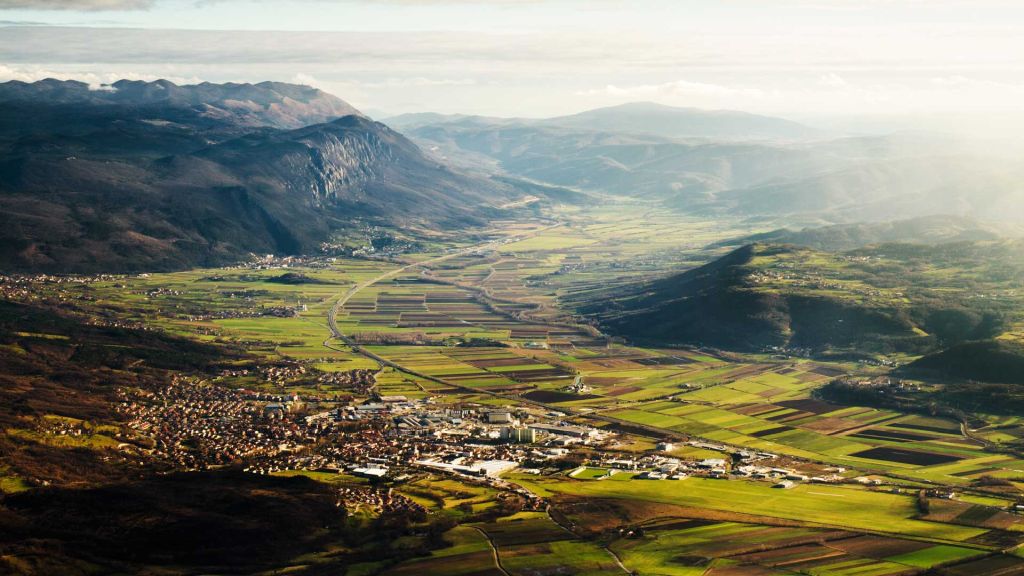 Napiši besedilo o Ajdovščini. Lahko je pesem, razmišljanje … Privlačno besedilo bo pritegnilo ljudi k obisku tvojega kraja in občine. Pri pisanju/ustvarjanju nimaš nobenih omejitev. Bodi čim bolj ustvarjalen.Foto: http://www.camperstop.si/properties/ajdovscina/Svoj izdelek mi pošlji do ponedeljka, 20. aprila. Morda bo objavljen v katerem od lokalnih medijev.učiteljica Petra Rodman	